Mrs. Gordon’s 2015-2016 Homeroom Supply List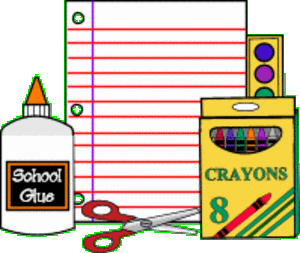 24 pack Crayola crayonsscissors with metal bladeswooden pencils (24 count, sharpened if possible)pink erasers (2 count)1 folder with child’s name1 spiral notebook with child’s name (1 subject)Kleenex (2 boxes)paper towels (1 roll) girlsDisinfecting wipes (1 container)Ziploc bags (1 box snack, quart, or gallon size)Index Cards (1 pack) boysWish List    If you are able to donate any of the items below it would be greatly appreciated!1 bag Starburst CandiesPaper plates (1 pack)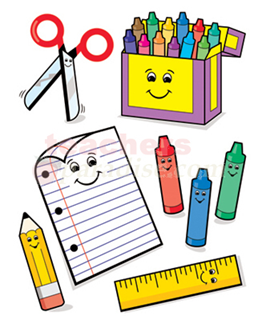 Highlighters (any color, amount, and size)Glue sticks (3 count)Baby wipes (1 container)